OPIS PRZEDMIOTU ZAMÓWIENIAfotel biurowy obrotowy  wyposażony w mechanizm synchroniczny regulujący odchylenie oparcia wraz z siedziskiem z możliwością blokady odchylenia w jednym z kilku położeń  oraz zabezpieczeniem przed uderzeniem oparcia w plecy użytkownika po zwolnieniu blokady;wyprofilowanie siedziska i oparcia odpowiednio do naturalnego wygięcia kręgosłupa i ud;płynna regulacja wysokości siedziska za pomocą podnośnika pneumatycznego;fotel objęty  min. 24 miesięczną gwarancją;Atest Wytrzymałości i Bezpieczeństwa Użytkowania;podłokietniki regulowane góra-dół, wykonane z tworzywa sztucznego;fotel wyposażony w miękkie kółka  z kauczukową otoczką do powierzchni twardych;pięcioramienna mocna podstawa , aluminiowa polerowana do koloru chrome (błyszczący) lekka podstawa jezdna , elegancka a zarazem bardzo trwała (nie zawiera elementów spawanych);fotel tapicerowany skórą w kolorze szarym o wysokich parametrach dotyczących trwałości i jakości, odporną na ścieranie;wypełnienie fotela – pianka  termoizolacyjna , gwarantująca wysoki komfort siedzenia;Parametry fotela: Wysokość całkowita fotela 1115-1205 mmWysokość siedziska 445-535 mmSiedzisko: 510 – 530 mm (szerokość) x 460- 480 mm (głębokość), wytrzymałość do 150 kgSzerokość podstawy 650 - 670 mm*tolerancja wymiarów +/- 5 mmZdjęcie poglądowe:                                                                        …………………………………………………………………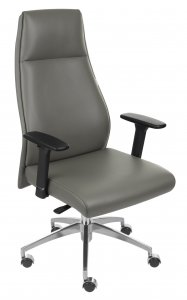                                                                                                       Wypełniony załącznik zapisać do pliku (zalecany format PDF ),                                                                                                                                                                                a następnie opatrzyć kwalifikowanym podpisem                                                                                                elektronicznym lub podpisem zaufanym lub podpisem osobistym                                                                                                    osoby/osób uprawnionej/ych do reprezentacji WykonawcyL. p.Przedmiot zamówieniaJednostka miaryIlośćCena jedn. netto [PLN]Producent/modelWartość netto [PLN]Cena jedn. brutto [PLN]Stawka VAT [%]Wartość brutto [PLN]1Fotel biurowy obrotowyszt.110